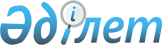 "Негізгі орта, жалпы орта білім беру ұйымдарында экстернат нысанында оқытуға рұқсат беру" мемлекеттік қызмет регламентін бекіту туралы
					
			Күшін жойған
			
			
		
					Солтүстік Қазақстан облысы Тайынша аудандық әкімдігінің 2013 жылғы 11 ақпандағы N 51 қаулысы. Солтүстік Қазақстан облысының Әділет департаментінде 2013 жылғы 4 наурызда N 2196 болып тіркелді. Күші жойылды - Солтүстік Қазақстан облысы Тайынша аудандық әкімдігінің 2013 жылғы 24 мамырдағы N 233 қаулысымен

      Ескерту. Күші жойылды - Солтүстік Қазақстан облысы Тайынша аудандық әкімдігінің 24.05.2013 N 233 қаулысымен      Қазақстан Республикасының «Әкiмшiлiк рәсiмдер туралы» 2000 жылғы 27 қарашадағы Заңының 9-1-бабы 4-тармағына сәйкес Солтүстік Қазақстан облысы Тайынша ауданы әкiмдiгi ҚАУЛЫ ЕТЕДI:



      1. Қоса беріліп отырған «Негізгі орта, жалпы орта білім беру ұйымдарында экстернат нысанында оқытуға рұқсат беру» мемлекеттік қызмет регламенті бекітілсін.



      2. Осы қаулының орындалуын бақылау Солтүстік Қазақстан облысы Тайынша ауданы әкімінің орынбасары Ж.Е. Алданазароваға жүктелсін.



      3. Осы қаулы ресми жарияланған күннен бастап он күнтізбелік күн өткен соң қолданысқа енгізіледі.      Аудан әкімі                                И. Турков

Солтүстік Қазақстан облысы

Айыртау ауданы әкімдігінің

2013 жылғы 18 ақпандағы

№ 84 қаулысымен бекітілген 

«Негізгі орта, жалпы орта білім беру ұйымдарында экстернат нысанында оқытуға рұқсат беру» мемлекеттік қызмет көрсету регламенті 1. Негізгі ұғымдар

      1. Осы «Негізгі орта, жалпы орта білім беру ұйымдарында экстернат нысанында оқытуға рұқсат беру» мемлекеттік қызмет көрсету регламентінде (бұдан әрі – Регламент) мынадай ұғымдар пайдаланылады:

      1) білім мекемесі – меншік нысанына және ведомстволық бағыныстылығына қарамастан негізгі орта, жалпы орта білім берудің жалпы білім беретін оқу бағдарламаларын іске асыратын Қазақстан Республикасының орта білім беру мекемесі;

      2) жергiлiктi атқарушы орган (әкiмдiк) - облыстың, республикалық маңызы бар қаланың және астананың, ауданның (облыстық маңызы бар қаланың) әкiмi басқаратын, өз құзыретi шегiнде тиiстi аумақта жергiлiктi мемлекеттiк басқаруды және өзiн-өзi басқаруды жүзеге асыратын алқалы атқарушы орган (әрі қарай - ЖАО);

      3) ҚФБ - құрылымдық-функционалдық бірліктер: уәкілетті органдардың жауапты тұлғалары, мемлекеттік органдардың құрылымдық бөлімшелері, мемлекеттік органдар, ақпараттық жүйелер немесе олардың ішкі жүйелері;

      4) мемлекеттік қызметті алушы – жеке тұлға;

      5) уәкілетті орган – «Солтүстік Қазақстан облысы Айыртау ауданының білім бөлімі» мемлекеттік мекемесі;

      6) экстернат – білім алушы сабаққа үнемі қатыспай-ақ тиісті білім беру бағдарламасының оқу пәндерін өз бетімен оқитын оқыту нысандарының бірі.  

2. Жалпы ережелер

      2. Осы Регламент «Әкімшілік рәсімдер туралы» Қазақстан Республикасының 2000 жылғы 27 қарашадағы Заңының 9-1-бабы 4-тармағына сәйкес әзірленген.



      3. Мемлекеттік қызмет көрсету Регламенттің 1, 2-қосымшасы келісімімен «Солтүстік Қазақстан облысы Айыртау ауданының білім бөлімі» мемлекеттік мекемесімен (бұдан әрі – уәкілетті орган) және Айыртау ауданының білім мекемелерімен көрсетіледі. 



      4. Көрсетілетін мемлекеттік қызмет нысаны: автоматтандырылмаған.



      5. Мемлекеттік қызмет тегін көрсетіледі.



      6. «Білім туралы» Қазақстан Республикасының 2007 жылғы 27 шілдедегі Заңының 6- бабы 4-тармағының 21-3) тармақшасына, Қазақстан Республикасы Үкіметінің 2012 жылғы 31 тамыздағы № 1119 «Қазақстан Республикасы Білім және ғылым министрлігі, жергілікті атқарушы органдар көрсететін білім және ғылым саласындағы мемлекеттік қызмет стандарттарын бекіту туралы» қаулысымен бекітілген «Негізгі орта, жалпы орта білім беру ұйымдарында экстернат нысанында оқытуға рұқсат беру» мемлекеттік қызмет стандартына сәйкес ұсынылады. 



      7. Мемлекеттік қызмет көрсетудің нәтижесі экстернат нысанында оқуға рұқсат беруді немесе қызметті ұсынудан бас тарту туралы дәлелді жауапты береді.



      8. Мемлекеттік қызмет жеке тұлғаларға көрсетіледі (бұдан әрі – мемлекеттік қызмет алушы). 

3. Мемлекеттiк қызметті көрсету тәртiбiне қойылатын талаптар      9. Мемлекеттік қызметті көрсету тәртібі туралы толық ақпарат білім беру ұйымдары ғимараттарының ақпараттық стендтерінде, Қазақстан Республикасы Білім және ғылым министрлігінің www.edu.gov.kz сайтында орналастырылады.



      10. Мемлекеттік қызметті көрсету мерзімі алушы осы Регламенттің 13-тармағында айқындалған қажетті құжаттарды тапсырған сәттен бастап он бес жұмыс күнін құрайды.



      11. Мемлекеттік қызмет демалыс және мереке күндерін қоспағанда, сағат 13.00-ден 14.30-ға дейін түскі үзіліспен, сағат 9.00-ден 18.30-ға дейін көрсетіледі. 

      Алдын ала жазылу және жеделдетіп қызмет көрсету қарастырылмаған.



      12. Мемлекеттік қызмет көрсету уәкілетті органның көрсетуімен мемлекеттік қызмет алушы экстернат нысанында оқытуға рұқсат беру үшін уәкілетті органның көрсетуімен анықталатын білім беру мекемелерінің ғимаратында іске асады. 

      Ғимараттың ішіндегі қызмет көрсетілетін орынжайлар көлемі, орналасуы және кескіні жағынан сапалы қызмет көрсетуге арналған талаптарға сай келеді. Күтуге және қажетті құжаттарды дайындауға қолайлы болуы үшін креслолар мен орындықтар қойылған. 



      13. Мемлекеттік қызметті алу үшін өтінішке қоса беріледі: 

      1) білім алушылардың денсаулығы туралы медициналық-әлеуметтік сараптаманың анықтама-қорытындысы (бұдан әрі – МӘС);

      2) білім алушылардың ата-аналары немесе оларды алмастыратын тұлғалардың шетелде уақытша тұратындығы туралы анықтаманы, оқушылар алмасу желісі бойынша шетелде білім алғандығын растайтын құжат;

      3) білім алушылардың соңғы оқыған сыныбында берілген үлгерім табелінің көшірмесі (нотариалды расталған).



      14. Мемлекеттік қызметті алу үшін қажетті барлық құжаттарды тапсырған кезде мемлекеттік қызмет алушыға алынған күні туралы белгі қойылған тізімдеме беріледі:

      1) сұранысты қабылдау нөмірі мен күні;

      2) сұратқан мемлекеттік қызметтің түрі;

      3) қоса берілген құжаттардың саны мен атаулары;

      4) құжаттарды беру күні (уақыты) мен орыны;

      5) құжаттарды ресімдеуге өтінішті қабылдаған қызметкердің тегі, аты, әкесінің аты;

      6) мемлекеттік қызмет алушының тегі, аты, әкесінің аты, оның байланыс телефоны.



      15. Көрсетілген қызмет нәтижесін жеткізу – мемлекеттік қызмет алушының жеке қатысуымен болады. 



      16. Мемлекеттік қызметті ұсынуда бас тартудың негізі болып табылады:

      1) мемлекеттік қызмет алушы осы Регламенттің 13-тармағында көрсетілген құжаттар пакетін толық ұсынбаған жағдайда;

      2) денсаулық жағдайына байланысты жалпы білім беру ұйымдарында оқуға мүмкіндігі жоқ тұлғаларға;

      3) шетелде уақытша тұратын немесе тұрақты тұруға кеткен, немесе оқушылардың халықаралық алмасу желісінде шетелде білім алушыларға;

      4) негізгі орта және жалпы орта білім беру ұйымдарында уақытында оқуын аяқтамаған тұлғаларға мемлекеттік қызмет көрсетуден бас тартылады.



      17. Мемлекеттiк қызметтi алу үшiн мемлекеттік қызмет алушыдан өтiнiш алған сәттен бастап мемлекеттiк қызметтiң нәтижесiн беру сәтiне дейiнгі мемлекеттiк қызмет көрсету кезеңдерi:

      1) мемлекеттік қызмет алушы ағым оқу жылының 1 желтоқсанынан кешіктірмей білім ұйымы жетекшісінің атына еркін нысанда өтінішті және Регламенттің 13-тармағында қарастырылған құжаттарды ұсынады, білім ұйымының жауапты тұлғасы келіп түскен өтініштерді журналға тіркейді және мемлекеттік қызметті алушыға құжаттардың алынған күні туралы белгі қойылған тізімдемені береді;

      2) білім беру ұйымның басшысы қарар қойып, білім ұйымының жауапты тұлғасына орындау үшін жібереді; 

      3) білім беру ұйымының жауапты тұлғасы уәкілетті органға ілеспе хатпен барлық құжаттар жиынтығын жібереді;

      4) уәкілетті органның маманы келіп түскен хатты тіркейді, қарар қою үшін уәкілетті орган басшысына жібереді;

      5) уәкілетті органның басшысы қарар қойып, орындау үшін уәкілетті органның жауапты маманына жібереді;

      6) уәкілетті органның жауапты маманы келіп түскен құжаттардың және деректердің толықтығын және сенімділігін тексеруді іске асырады, экстернатпен оқуға рұқсатты даярлайды немесе дәйекті себептері көрсетілген қызмет көрсетуден бас тарту құжатын дайындайды;

      7) жергiлiктi атқарушы орган мемлекеттік қызмет алушыға экстернатпен оқуға рұқсат береді немесе себептері көрсетілген қызмет көрсетуден бас тартады;

      8) уәкілетті органның маманы мемлекеттік қызмет көрсету қорытындысын білім беру ұйымына жібереді;

      9) білім беру ұйымының жауапты тұлғасы мемлекеттік қызмет көрсету қорытындысын тіркейді және мемлекеттік қызмет алушыға экстернатпен оқуға рұқсат беру немесе себептері көрсетілген қызмет көрсетуден бас тарту туралы дәлелді жауапты береді. 

4. Мемлекеттік қызмет көрсету үдерісiндегі іс-әрекет (өзара іс-әрекет) тәртiбiнiң сипаттамасы

      18. Мемлекеттiк қызмет көрсету үдерісінде мынадай ҚФБ әрекет етеді:

      1) білім беру ұйымының жауапты тұлғасы;

      2) білім беру ұйымының басшысы;

      3) уәкілетті органның маманы;

      4) уәкілетті органның басшысы;

      5) ЖАО;

      6) уәкілетті органның жауапты маманы.



      19. Әрбір әкiмшiлiк іс-әрекеттiң (рәсiмнің) орындалу мерзiмi көрсетіле отырып, әрбір ҚФБ әкiмшiлiк іс-әрекеттерінiң (рәсiмдердiң) дәйектілігі мен өзара іс-әрекетiнің мәтiндiк кестелiк сипаттамасы осы Регламенттiң 3-қосымшасында келтiрiлген. 



      20. Мемлекеттiк қызметтi көрсету үдерісiндегі әкiмшiлiк іс-әрекеттердiң қисынды дәйектілігі мен ҚФБ арасындағы өзара байланысты айғақтайтын сызба осы Регламенттiң 4-қосымшасында келтiрiлген.  

5. Мемлекеттік қызметті көрсететін лауазымды тұлғалардың жауапкершілігі      21.Регламенттің 18-тармағында көрсетілген мемлекеттік қызмет көрсетуге қатысты барлық тұлғалар (бұдан әрi – лауазымды тұлға) мемлекеттiк қызметтi көрсетуге жауапты тұлғалар болып табылады. 

      Қызметтік тұлғалар мемлекеттік қызметті сапалы және тиімді көрсетуге жауапты болады, сонымен қатар мемлекеттік қызмет көрсетуде қабылданған шешімдері мен іс-әрекеттеріне (жауапсыздығына) жауапты, мемлекеттік қызметті Қазақстан Республикасының заңнамаларына сәйкес көрсетілген тәртіппен және мерзімінде орындауға міндетті.

«Негізгі орта, жалпы орта білім

беру ұйымдарында экстернат

нысанында оқытуға рұқсат

беру» мемлекеттік қызмет

көрсету регламентіне

1-қосымша Мемлекеттік қызмет көрсететін  құзыретті мекеме

«Негізгі орта, жалпы орта білім

беру ұйымдарында экстернат

нысанында оқытуға рұқсат

беру» мемлекеттік қызмет

көрсету регламентіне

2-қосымша Мемлекеттік қызмет көрсету бойынша білім беру ұйымдары

«Негізгі орта, жалпы орта білім

беру ұйымдарында экстернат

нысанында оқытуға рұқсат

беру» мемлекеттік қызмет

көрсету регламентіне

3-қосымша 1. Әкiмшiлiк іс-әрекеттердiң (рәсiмдердiң) дәйектілігі мен өзара іс-әрекетiнің сипаттамасы 

2-сызба. Пайдалану нұсқалары (негізгі үдеріс) 

3-сызба. Пайдалану нұсқалары (альтернативті үдеріс)

«Негізгі орта, жалпы орта білім

беру ұйымдарында экстернат

нысанында оқытуға рұқсат

беру» мемлекеттік қызмет

көрсету регламентіне

4-қосымша Әкімшілік іс-әрекеттің логикалық жүйелілігі арасындағы байланысты көрсететін кесте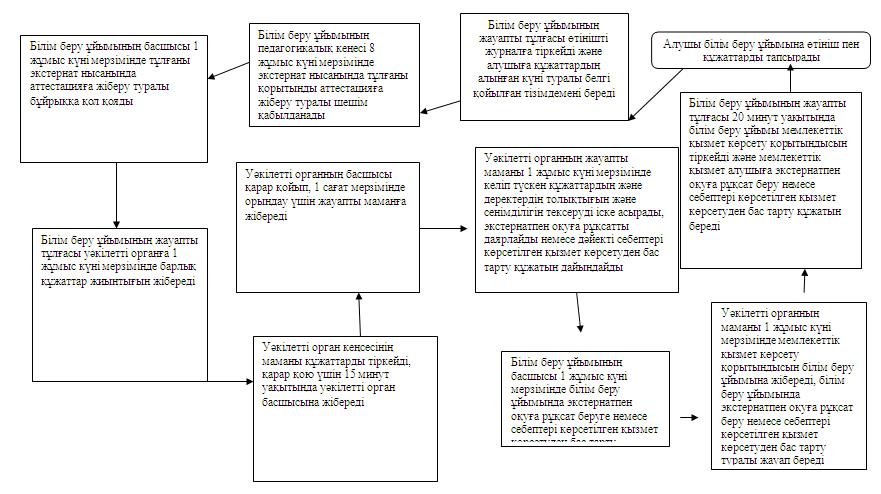 
					© 2012. Қазақстан Республикасы Әділет министрлігінің «Қазақстан Республикасының Заңнама және құқықтық ақпарат институты» ШЖҚ РМК
				Құзыретті мекеменің атауыЗаңды мекен-жайыЖұмыс кестесіБайланыс

телефоны«Солтүстік Қазақстан облысы Тайынша ауданының білім бөлімі» мемлекеттік мекемесі Солтүстік Қазақстан облысы, Тайынша ауданы, Тайынша қаласы, Қазақстан Конституциясы көшесі, 206Күн сайын сағат 9.00-ден 18.30-ға дейін, 13.00-ден 14.30–ға дейін түскі үзіліс, демалыс - сенбі және жексенбі8(71536)2-16-94№Білім бөлімінің атауыЗаңды мекен-жайыЖұмыс тәртібіБайланыс телефоны1Қазақстан Республикасы Білім және ғылым Министрлігі Солтүстік Қазақстан облысы Тайынша ауданы әкімдігінің «Донецк орта мектебі» коммуналдық мемлекеттік мекемесіСолтүстік Қазақстан облысы, Тайынша ауданы, Донецкое с.Күнсайын сағат 9.00-ден 18.00-ге дейін, 13.00-ден 14.00-ге дейін түскі үзіліс, демалыс – сенбі және жексенбі8(71536)742822Қазақстан Республикасы Білім және ғылым Министрлігі Солтүстік Қазақстан облысы Тайынша ауданы әкімдігінің «Зеленогай орта мектебі» коммуналдық мемлекеттік мекемесіСолтүстік Қазақстан облысы, Тайынша ауданы, Зеленый Гай с.Күнсайын сағат 9.00-ден 18.00-ге дейін, 13.00-ден 14.00-ге дейін түскі үзіліс, демалыс – сенбі және жексенбі8 (71536)774343Қазақстан Республикасы Білім және ғылым Министрлігі Солтүстік Қазақстан облысы Тайынша ауданы әкімдігінің «№ 1 Чкалов орта мектебі» коммуналдық мемлекеттік мекемесіСолтүстік Қазақстан облысы, Тайынша ауданы, Чкалово с.Күнсайын сағат 9.00-ден 18.00-ге дейін, 13.00-ден 14.00-ге дейін түскі үзіліс, демалыс – сенбі және жексенбі8 (71536)703614Қазақстан Республикасы Білім және ғылым Министрлігі Солтүстік Қазақстан облысы Тайынша ауданы әкімдігінің «№ 2 Чкалов орта мектебі» коммуналдық мемлекеттік мекемесіСолтүстік Қазақстан облысы, Тайынша ауданы, Чкалово с.Күнсайын сағат 9.00-ден 18.00-ге дейін, 13.00-ден 14.00-ге дейін түскі үзіліс, демалыс – сенбі және жексенбі8 (71536)704415Қазақстан Республикасы Білім және ғылым Министрлігі Солтүстік Қазақстан облысы Тайынша ауданы әкімдігінің «Новогречановка орта мектебі» коммуналдық мемлекеттік мекемесіСолтүстік Қазақстан облысы, Тайынша ауданы, Новогречановка с.Күнсайын сағат 9.00-ден 18.00-ге дейін, 13.00-ден 14.00-ге дейін түскі үзіліс, демалыс – сенбі және жексенбі8 (71536)762196Қазақстан Республикасы Білім және ғылым Министрлігі Солтүстік Қазақстан облысы Тайынша ауданы әкімдігінің «Горькое орта мектебі» коммуналдық мемлекеттік мекемесіСолтүстік Қазақстан облысы, Тайынша ауданы, Горькое с.Күнсайын сағат 9.00-ден 18.00-ге дейін, 13.00-ден 14.00-ге дейін түскі үзіліс, демалыс – сенбі және жексенбі8 (71536)443807Қазақстан Республикасы Білім және ғылым Министрлігі Солтүстік Қазақстан облысы Тайынша ауданы әкімдігінің «Қарағаш орта мектебі» коммуналдық мемлекеттік мекемесіСолтүстік Қазақстан облысы, Тайынша ауданы, Қарағаш с.Күнсайын сағат 9.00-ден 18.00-ге дейін, 13.00-ден 14.00-ге дейін түскі үзіліс, демалыс – сенбі және жексенбі8 (71536)767108Қазақстан Республикасы Білім және ғылым Министрлігі Солтүстік Қазақстан облысы Тайынша ауданы әкімдігінің «Алабота орта мектебі» коммуналдық мемлекеттік мекемесіСолтүстік Қазақстан облысы, Тайынша ауданы, Аққұдық с.Күнсайын сағат 9.00-ден 18.00-ге дейін, 13.00-ден 14.00-ге дейін түскі үзіліс, демалыс – сенбі және жексенбі8 (71536)752469Қазақстан Республикасы Білім және ғылым Министрлігі Солтүстік Қазақстан облысы Тайынша ауданы әкімдігінің «№ 2 Тайынша қ. орта мектебі» коммуналдық мемлекеттік мекемесіСолтүстік Қазақстан облысы, Тайынша ауданы, Тайынша қ., К.Маркс к, 75Күнсайын сағат 9.00-ден 18.00-ге дейін, 13.00-ден 14.00-ге дейін түскі үзіліс, демалыс – сенбі және жексенбі8 (71536)2443910Қазақстан Республикасы Білім және ғылым Министрлігі Солтүстік Қазақстан облысы Тайынша ауданы әкімдігінің «№ 3 Тайынша қ. орта мектебі» коммуналдық мемлекеттік мекемесіСолтүстік Қазақстан облысы, Тайынша ауданы, Тайынша қ., Совет к, 63Күнсайын сағат 9.00-ден 18.00-ге дейін, 13.00-ден 14.00-ге дейін түскі үзіліс, демалыс – сенбі және жексенбі8 (71536)2128211Қазақстан Республикасы Білім және ғылым Министрлігі Солтүстік Қазақстан облысы Тайынша ауданы әкімдігінің «№ 5 Тайынша қ. орта мектебі» коммуналдық мемлекеттік мекемесіСолтүстік Қазақстан облысы, Тайынша ауданы, Тайынша қ., Астана к, 165Күнсайын сағат 9.00-ден 18.00-ге дейін, 13.00-ден 14.00-ге дейін түскі үзіліс, демалыс – сенбі және жексенбі8 (71536)2176112Қазақстан Республикасы Білім және ғылым Министрлігі Солтүстік Қазақстан облысы Тайынша ауданы әкімдігінің «№ 4 Тайынша қ. орта мектебі» коммуналдық мемлекеттік мекемесіСолтүстік Қазақстан облысы, Тайынша ауданы, Тайынша қ., Коммунистическая к, 55Күнсайын сағат 9.00-ден 18.00-ге дейін, 13.00-ден 14.00-ге дейін түскі үзіліс, демалыс – сенбі және жексенбі8 (71536)2197513Қазақстан Республикасы Білім және ғылым Министрлігі Солтүстік Қазақстан облысы Тайынша ауданы әкімдігінің «№ 1 Тайынша қ. орта мектебі» коммуналдық мемлекеттік мекемесіСолтүстік Қазақстан облысы, Тайынша ауданы, Тайынша қ., Қазақстан Конституциясы к, 201Күнсайын сағат 9.00-ден 18.00-ге дейін, 13.00-ден 14.00-ге дейін түскі үзіліс, демалыс – сенбі және жексенбі8 (71536)2248214Қазақстан Республикасы Білім және ғылым Министрлігі Солтүстік Қазақстан облысы Тайынша ауданы әкімдігінің «Петровка орта мектебі» коммуналдық мемлекеттік мекемесіСолтүстік Қазақстан облысы, Тайынша ауданы, Петровка с.Күнсайын сағат 9.00-ден 18.00-ге дейін, 13.00-ден 14.00-ге дейін түскі үзіліс, демалыс – сенбі және жексенбі8 (71536)7015115Қазақстан Республикасы Білім және ғылым Министрлігі Солтүстік Қазақстан облысы Тайынша ауданы әкімдігінің «Краснокиевка орта мектебі» коммуналдық мемлекеттік мекемесіСолтүстік Қазақстан облысы, Тайынша ауданы, Краснокиевка с.Күнсайын сағат 9.00-ден 18.00-ге дейін, 13.00-ден 14.00-ге дейін түскі үзіліс, демалыс – сенбі және жексенбі8 (71536)7238716Қазақстан Республикасы Білім және ғылым Министрлігі Солтүстік Қазақстан облысы Тайынша ауданы әкімдігінің «Киров орта мектебі» коммуналдық мемлекеттік мекемесіСолтүстік Қазақстан облысы, Тайынша ауданы, Кирово с.Күнсайын сағат 9.00-ден 18.00-ге дейін, 13.00-ден 14.00-ге дейін түскі үзіліс, демалыс – сенбі және жексенбі8 (71536)3223117Қазақстан Республикасы Білім және ғылым Министрлігі Солтүстік Қазақстан облысы Тайынша ауданы әкімдігінің «Большеизюм орта мектебі» коммуналдық мемлекеттік мекемесіСолтүстік Қазақстан облысы, Тайынша ауданы, Большой Изюм с.Күнсайын сағат 9.00-ден 18.00-ге дейін, 13.00-ден 14.00-ге дейін түскі үзіліс, демалыс – сенбі және жексенбі8 (71536)3246718Қазақстан Республикасы Білім және ғылым Министрлігі Солтүстік Қазақстан облысы Тайынша ауданы әкімдігінің «Леонидовка орта мектебі» коммуналдық мемлекеттік мекемесіСолтүстік Қазақстан облысы, Тайынша ауданы, Леонидовка с.Күнсайын сағат 9.00-ден 18.00-ге дейін, 13.00-ден 14.00-ге дейін түскі үзіліс, демалыс – сенбі және жексенбі8 (71536)5232519Қазақстан Республикасы Білім және ғылым Министрлігі Солтүстік Қазақстан облысы Тайынша ауданы әкімдігінің «Севастополь орта мектебі» коммуналдық мемлекеттік мекемесіСолтүстік Қазақстан облысы, Тайынша ауданы, Шұнқыркөл с.Күнсайын сағат 9.00-ден 18.00-ге дейін, 13.00-ден 14.00-ге дейін түскі үзіліс, демалыс – сенбі және жексенбі8 (71536)4100120Қазақстан Республикасы Білім және ғылым Министрлігі Солтүстік Қазақстан облысы Тайынша ауданы әкімдігінің «Краснополян орта мектебі» коммуналдық мемлекеттік мекемесіСолтүстік Қазақстан облысы, Тайынша ауданы, Красная Поляна с.Күнсайын сағат 9.00-ден 18.00-ге дейін, 13.00-ден 14.00-ге дейін түскі үзіліс, демалыс – сенбі және жексенбі8 (71536)5424621Қазақстан Республикасы Білім және ғылым Министрлігі Солтүстік Қазақстан облысы Тайынша ауданы әкімдігінің «Мироновка орта мектебі» коммуналдық мемлекеттік мекемесіСолтүстік Қазақстан облысы, Тайынша ауданы, Мироновка с.Күнсайын сағат 9.00-ден 18.00-ге дейін, 13.00-ден 14.00-ге дейін түскі үзіліс, демалыс – сенбі және жексенбі8 (71536)3754822Қазақстан Республикасы Білім және ғылым Министрлігі Солтүстік Қазақстан облысы Тайынша ауданы әкімдігінің «Ильич орта мектебі» коммуналдық мемлекеттік мекемесіСолтүстік Қазақстан облысы, Тайынша ауданы, Ильич с.Күнсайын сағат 9.00-ден 18.00-ге дейін, 13.00-ден 14.00-ге дейін түскі үзіліс, демалыс – сенбі және жексенбі8 (71536)3718323Қазақстан Республикасы Білім және ғылым Министрлігі Солтүстік Қазақстан облысы Тайынша ауданы әкімдігінің «Драгомировка орта мектебі» коммуналдық мемлекеттік мекемесіСолтүстік Қазақстан облысы, Тайынша ауданы, Драгомировка с.Күнсайын сағат 9.00-ден 18.00-ге дейін, 13.00-ден 14.00-ге дейін түскі үзіліс, демалыс – сенбі және жексенбі8 (71536)5543924Қазақстан Республикасы Білім және ғылым Министрлігі Солтүстік Қазақстан облысы Тайынша ауданы әкімдігінің «И.М. Бережной атындағы Келлеровка орта мектебі» коммуналдық мемлекеттік мекемесіСолтүстік Қазақстан облысы, Тайынша ауданы, Келлеровка с.Күнсайын сағат 9.00-ден 18.00-ге дейін, 13.00-ден 14.00-ге дейін түскі үзіліс, демалыс – сенбі және жексенбі8 (71536)5175525Қазақстан Республикасы Білім және ғылым Министрлігі Солтүстік Қазақстан облысы Тайынша ауданы әкімдігінің «Вишневка орта мектебі» коммуналдық мемлекеттік мекемесіСолтүстік Қазақстан облысы, Тайынша ауданы, Вишневка с.Күнсайын сағат 9.00-ден 18.00-ге дейін, 13.00-ден 14.00-ге дейін түскі үзіліс, демалыс – сенбі және жексенбі8 (71536)7259226Қазақстан Республикасы Білім және ғылым Министрлігі Солтүстік Қазақстан облысы Тайынша ауданы әкімдігінің «Амандық орта мектебі» коммуналдық мемлекеттік мекемесіСолтүстік Қазақстан облысы, Тайынша ауданы, Амандық с.Күнсайын сағат 9.00-ден 18.00-ге дейін, 13.00-ден 14.00-ге дейін түскі үзіліс, демалыс – сенбі және жексенбі8 (71536)4283827Қазақстан Республикасы Білім және ғылым Министрлігі Солтүстік Қазақстан облысы Тайынша ауданы әкімдігінің «Ильичевка орта мектебі» коммуналдық мемлекеттік мекемесіСолтүстік Қазақстан облысы, Тайынша ауданы, Ильичевка с.Күнсайын сағат 9.00-ден 18.00-ге дейін, 13.00-ден 14.00-ге дейін түскі үзіліс, демалыс – сенбі және жексенбі8 (71536)4297928Қазақстан Республикасы Білім және ғылым Министрлігі Солтүстік Қазақстан облысы Тайынша ауданы әкімдігінің «Летовочное орта мектебі» коммуналдық мемлекеттік мекемесіСолтүстік Қазақстан облысы, Тайынша ауданы, Летовочное с.Күнсайын сағат 9.00-ден 18.00-ге дейін, 13.00-ден 14.00-ге дейін түскі үзіліс, демалыс – сенбі және жексенбі8 (71536)5232529Қазақстан Республикасы Білім және ғылым Министрлігі Солтүстік Қазақстан облысы Тайынша ауданы әкімдігінің «Подольское орта мектебі» коммуналдық мемлекеттік мекемесіСолтүстік Қазақстан облысы, Тайынша ауданы, Подольское с.Күнсайын сағат 9.00-ден 18.00-ге дейін, 13.00-ден 14.00-ге дейін түскі үзіліс, демалыс – сенбі және жексенбі8 (71536)7212130Қазақстан Республикасы Білім және ғылым Министрлігі Солтүстік Қазақстан облысы Тайынша ауданы әкімдігінің «Чермошнянка орта мектебі» коммуналдық мемлекеттік мекемесіСолтүстік Қазақстан облысы, Тайынша ауданы, Чермошнянка с.Күнсайын сағат 9.00-ден 18.00-ге дейін, 13.00-ден 14.00-ге дейін түскі үзіліс, демалыс – сенбі және жексенбі8 (71536)3829131Қазақстан Республикасы Білім және ғылым Министрлігі Солтүстік Қазақстан облысы Тайынша ауданы әкімдігінің «Яснополян орта мектебі» коммуналдық мемлекеттік мекемесіСолтүстік Қазақстан облысы, Тайынша ауданы, Ясная Поляна с.Күнсайын сағат 9.00-ден 18.00-ге дейін, 13.00-ден 14.00-ге дейін түскі үзіліс, демалыс – сенбі және жексенбі8 (71536)7338432Қазақстан Республикасы Білім және ғылым Министрлігі Солтүстік Қазақстан облысы Тайынша ауданы әкімдігінің «Озерное орта мектебі» коммуналдық мемлекеттік мекемесіСолтүстік Қазақстан облысы, Тайынша ауданы, Озерное с.Күнсайын сағат 9.00-ден 18.00-ге дейін, 13.00-ден 14.00-ге дейін түскі үзіліс, демалыс – сенбі және жексенбі8 (71536)5224833Қазақстан Республикасы Білім және ғылым Министрлігі Солтүстік Қазақстан облысы Тайынша ауданы әкімдігінің «Теңдік орта мектебі» коммуналдық мемлекеттік мекемесіСолтүстік Қазақстан облысы, Тайынша ауданы, Теңдік с.Күнсайын сағат 9.00-ден 18.00-ге дейін, 13.00-ден 14.00-ге дейін түскі үзіліс, демалыс – сенбі және жексенбі8 (71536)4316634Қазақстан Республикасы Білім және ғылым Министрлігі Солтүстік Қазақстан облысы Тайынша ауданы әкімдігінің «Макашевка орта мектебі» коммуналдық мемлекеттік мекемесіСолтүстік Қазақстан облысы, Тайынша ауданы, Макашевка с.Күнсайын сағат 9.00-ден 18.00-ге дейін, 13.00-ден 14.00-ге дейін түскі үзіліс, демалыс – сенбі және жексенбі8 (71536)5342435Қазақстан Республикасы Білім және ғылым Министрлігі Солтүстік Қазақстан облысы Тайынша ауданы әкімдігінің «Тихоокеан орта мектебі» коммуналдық мемлекеттік мекемесіСолтүстік Қазақстан облысы, Тайынша ауданы, Тихоокеанское с.Күнсайын сағат 9.00-ден 18.00-ге дейін, 13.00-ден 14.00-ге дейін түскі үзіліс, демалыс – сенбі және жексенбі8 (71536)7718436Қазақстан Республикасы Білім және ғылым Министрлігі Солтүстік Қазақстан облысы Тайынша ауданы әкімдігінің «Котовское негізгі мектебі» коммуналдық мемлекеттік мекемесіСолтүстік Қазақстан облысы, Тайынша ауданы, Котовское с.Күнсайын сағат 9.00-ден 18.00-ге дейін, 13.00-ден 14.00-ге дейін түскі үзіліс, демалыс – сенбі және жексенбі8 (71536)4304237Қазақстан Республикасы Білім және ғылым Министрлігі Солтүстік Қазақстан облысы Тайынша ауданы әкімдігінің «Краснокамен негізгі мектебі» коммуналдық мемлекеттік мекемесіСолтүстік Қазақстан облысы, Тайынша ауданы, Краснокаменка с.Күнсайын сағат 9.00-ден 18.00-ге дейін, 13.00-ден 14.00-ге дейін түскі үзіліс, демалыс – сенбі және жексенбі8 (71536)5552138Қазақстан Республикасы Білім және ғылым Министрлігі Солтүстік Қазақстан облысы Тайынша ауданы әкімдігінің «Любимовка негізгі мектебі» коммуналдық мемлекеттік мекемесіСолтүстік Қазақстан облысы, Тайынша ауданы, Любимовка с.Күнсайын сағат 9.00-ден 18.00-ге дейін, 13.00-ден 14.00-ге дейін түскі үзіліс, демалыс – сенбі және жексенбі8 (71536)5128639Қазақстан Республикасы Білім және ғылым Министрлігі Солтүстік Қазақстан облысы Тайынша ауданы әкімдігінің «Краснодольск негізгі мектебі» коммуналдық мемлекеттік мекемесіСолтүстік Қазақстан облысы, Тайынша ауданы, Краснодольское с.Күнсайын сағат 9.00-ден 18.00-ге дейін, 13.00-ден 14.00-ге дейін түскі үзіліс, демалыс – сенбі және жексенбі8 (71536)5323340Қазақстан Республикасы Білім және ғылым Министрлігі Солтүстік Қазақстан облысы Тайынша ауданы әкімдігінің «Подлесное негізгі мектебі» коммуналдық мемлекеттік мекемесіСолтүстік Қазақстан облысы, Тайынша ауданы, Подлесное с.Күнсайын сағат 9.00-ден 18.00-ге дейін, 13.00-ден 14.00-ге дейін түскі үзіліс, демалыс – сенбі және жексенбі8 (71536)4451641Қазақстан Республикасы Білім және ғылым Министрлігі Солтүстік Қазақстан облысы Тайынша ауданы әкімдігінің «Талап негізгі мектебі» коммуналдық мемлекеттік мекемесіСолтүстік Қазақстан облысы, Тайынша ауданы, Талап с.Күнсайын сағат 9.00-ден 18.00-ге дейін, 13.00-ден 14.00-ге дейін түскі үзіліс, демалыс – сенбі және жексенбі8 (71536)4175742Қазақстан Республикасы Білім және ғылым Министрлігі Солтүстік Қазақстан облысы Тайынша ауданы әкімдігінің «Константиновка негізгі мектебі» коммуналдық мемлекеттік мекемесіСолтүстік Қазақстан облысы, Тайынша ауданы, Константиновка с.Күнсайын сағат 9.00-ден 18.00-ге дейін, 13.00-ден 14.00-ге дейін түскі үзіліс, демалыс – сенбі және жексенбі8 (71536)4193543Қазақстан Республикасы Білім және ғылым Министрлігі Солтүстік Қазақстан облысы Тайынша ауданы әкімдігінің «Кантемир негізгі мектебі» коммуналдық мемлекеттік мекемесіСолтүстік Қазақстан облысы, Тайынша ауданы, Кантемировец с.Күнсайын сағат 9.00-ден 18.00-ге дейін, 13.00-ден 14.00-ге дейін түскі үзіліс, демалыс – сенбі және жексенбі8 (71536)4323344Қазақстан Республикасы Білім және ғылым Министрлігі Солтүстік Қазақстан облысы Тайынша ауданы әкімдігінің «Новоприречное негізгі мектебі» коммуналдық мемлекеттік мекемесіСолтүстік Қазақстан облысы, Тайынша ауданы, Новоприречное с.Күнсайын сағат 9.00-ден 18.00-ге дейін, 13.00-ден 14.00-ге дейін түскі үзіліс, демалыс – сенбі және жексенбі8 (71536)4313645Қазақстан Республикасы Білім және ғылым Министрлігі Солтүстік Қазақстан облысы Тайынша ауданы әкімдігінің «Димитровка негізгі мектебі» коммуналдық мемлекеттік мекемесіСолтүстік Қазақстан облысы, Тайынша ауданы, Димитровка с.Күнсайын сағат 9.00-ден 18.00-ге дейін, 13.00-ден 14.00-ге дейін түскі үзіліс, демалыс – сенбі және жексенбі8 (71536)5380246Қазақстан Республикасы Білім және ғылым Министрлігі Солтүстік Қазақстан облысы Тайынша ауданы әкімдігінің «Обуховка негізгі мектебі» коммуналдық мемлекеттік мекемесіСолтүстік Қазақстан облысы, Тайынша ауданы, Обуховка с.Күнсайын сағат 9.00-ден 18.00-ге дейін, 13.00-ден 14.00-ге дейін түскі үзіліс, демалыс – сенбі және жексенбі8 (71536)5517447Қазақстан Республикасы Білім және ғылым Министрлігі Солтүстік Қазақстан облысы Тайынша ауданы әкімдігінің «Новодворовка негізгі мектебі» коммуналдық мемлекеттік мекемесіСолтүстік Қазақстан облысы, Тайынша ауданы, Новодворовка с.Күнсайын сағат 9.00-ден 18.00-ге дейін, 13.00-ден 14.00-ге дейін түскі үзіліс, демалыс – сенбі және жексенбі8 (71536)4104748Қазақстан Республикасы Білім және ғылым Министрлігі Солтүстік Қазақстан облысы Тайынша ауданы әкімдігінің «Аймақ негізгі мектебі» коммуналдық мемлекеттік мекемесіСолтүстік Қазақстан облысы, Тайынша ауданы, Аймак а.Күнсайын сағат 9.00-ден 18.00-ге дейін, 13.00-ден 14.00-ге дейін түскі үзіліс, демалыс – сенбі және жексенбі8 (71536)7367949Қазақстан Республикасы Білім және ғылым Министрлігі Солтүстік Қазақстан облысы Тайынша ауданы әкімдігінің «Мадениет негізгі мектебі» коммуналдық мемлекеттік мекемесіСолтүстік Қазақстан облысы, Тайынша ауданы, Мадениет с.Күнсайын сағат 9.00-ден 18.00-ге дейін, 13.00-ден 14.00-ге дейін түскі үзіліс, демалыс – сенбі және жексенбі8 (71536)4349650Қазақстан Республикасы Білім және ғылым Министрлігі Солтүстік Қазақстан облысы Тайынша ауданы әкімдігінің «Рощинск негізгі мектебі» коммуналдық мемлекеттік мекемесіСолтүстік Қазақстан облысы, Тайынша ауданы, Рощинское с.Күнсайын сағат 9.00-ден 18.00-ге дейін, 13.00-ден 14.00-ге дейін түскі үзіліс, демалыс – сенбі және жексенбі8 (71536)5363251Қазақстан Республикасы Білім және ғылым Министрлігі Солтүстік Қазақстан облысы Тайынша ауданы әкімдігінің «Калиновка негізгі мектебі» коммуналдық мемлекеттік мекемесіСолтүстік Қазақстан облысы, Тайынша ауданы, Калиновка с.Күнсайын сағат 9.00-ден 18.00-ге дейін, 13.00-ден 14.00-ге дейін түскі үзіліс, демалыс – сенбі және жексенбі8 (71536)7759352Қазақстан Республикасы Білім және ғылым Министрлігі Солтүстік Қазақстан облысы Тайынша ауданы әкімдігінің «Белоярка негізгі мектебі» коммуналдық мемлекеттік мекемесіСолтүстік Қазақстан облысы, Тайынша ауданы, Белоярка с.Күнсайын сағат 9.00-ден 18.00-ге дейін, 13.00-ден 14.00-ге дейін түскі үзіліс, демалыс – сенбі және жексенбі8 (71536)4251053Қазақстан Республикасы Білім және ғылым Министрлігі Солтүстік Қазақстан облысы Тайынша ауданы әкімдігінің «Дашко-Николаевка негізгі мектебі» коммуналдық мемлекеттік мекемесіСолтүстік Қазақстан облысы, Тайынша ауданы, Дашка-Николаевка с.Күнсайын сағат 9.00-ден 18.00-ге дейін, 13.00-ден 14.00-ге дейін түскі үзіліс, демалыс – сенбі және жексенбі8 (71536)7819254Қазақстан Республикасы Білім және ғылым Министрлігі Солтүстік Қазақстан облысы Тайынша ауданы әкімдігінің «Агроном бастауыш мектебі» коммуналдық мемлекеттік мекемесіСолтүстік Қазақстан облысы, Тайынша ауданы, Агроном с.Күнсайын сағат 9.00-ден 18.00-ге дейін, 13.00-ден 14.00-ге дейін түскі үзіліс, демалыс – сенбі және жексенбі8 (71536)3716755Қазақстан Республикасы Білім және ғылым Министрлігі Солтүстік Қазақстан облысы Тайынша ауданы әкімдігінің «Жанадәуір бастауыш мектебі» коммуналдық мемлекеттік мекемесіСолтүстік Қазақстан облысы, Тайынша ауданы, Жанадәуір с.Күнсайын сағат 9.00-ден 18.00-ге дейін, 13.00-ден 14.00-ге дейін түскі үзіліс, демалыс – сенбі және жексенбі8 (71536)4278856Қазақстан Республикасы Білім және ғылым Министрлігі Солтүстік Қазақстан облысы Тайынша ауданы әкімдігінің «Золоторунное бастауыш мектебі» коммуналдық мемлекеттік мекемесіСолтүстік Қазақстан облысы, Тайынша ауданы, Золоторунное с.Күнсайын сағат 9.00-ден 18.00-ге дейін, 13.00-ден 14.00-ге дейін түскі үзіліс, демалыс – сенбі және жексенбі8 (71536)4278657Қазақстан Республикасы Білім және ғылым Министрлігі Солтүстік Қазақстан облысы Тайынша ауданы әкімдігінің «Заречное бастауыш мектебі» коммуналдық мемлекеттік мекемесіСолтүстік Қазақстан облысы, Тайынша ауданы, Заречное с.Күнсайын сағат 9.00-ден 18.00-ге дейін, 13.00-ден 14.00-ге дейін түскі үзіліс, демалыс – сенбі және жексенбі8 (71536)3358558Қазақстан Республикасы Білім және ғылым Министрлігі Солтүстік Қазақстан облысы Тайынша ауданы әкімдігінің «Кременчуг бастауыш мектебі» коммуналдық мемлекеттік мекемесіСолтүстік Қазақстан облысы, Тайынша ауданы, Кременчуг с.Күнсайын сағат 9.00-ден 18.00-ге дейін, 13.00-ден 14.00-ге дейін түскі үзіліс, демалыс – сенбі және жексенбі8 (71536)4236159Қазақстан Республикасы Білім және ғылым Министрлігі Солтүстік Қазақстан облысы Тайынша ауданы әкімдігінің «Многоцветное негізгі мектебі» коммуналдық мемлекеттік мекемесіСолтүстік Қазақстан облысы, Тайынша ауданы, Многоцветное с.Күнсайын сағат 9.00-ден 18.00-ге дейін, 13.00-ден 14.00-ге дейін түскі үзіліс, демалыс – сенбі және жексенбі4221760Қазақстан Республикасы Білім және ғылым Министрлігі Солтүстік Қазақстан облысы Тайынша ауданы әкімдігінің «Новоивановка бастауыш мектебі» коммуналдық мемлекеттік мекемесіСолтүстік Қазақстан облысы, Тайынша ауданы, Новоивановка с.Күнсайын сағат 9.00-ден 18.00-ге дейін, 13.00-ден 14.00-ге дейін түскі үзіліс, демалыс – сенбі және жексенбі8 (71536)4146761Қазақстан Республикасы Білім және ғылым Министрлігі Солтүстік Қазақстан облысы Тайынша ауданы әкімдігінің «Богатыровка бастауыш мектебі» коммуналдық мемлекеттік мекемесіСолтүстік Қазақстан облысы, Тайынша ауданы, Богатыровка с.Күнсайын сағат 9.00-ден 18.00-ге дейін, 13.00-ден 14.00-ге дейін түскі үзіліс, демалыс – сенбі және жексенбі8 (71536)4246462Қазақстан Республикасы Білім және ғылым Министрлігі Солтүстік Қазақстан облысы Тайынша ауданы әкімдігінің «Новоберезовка бастауыш мектебі» коммуналдық мемлекеттік мекемесіСолтүстік Қазақстан облысы, Тайынша ауданы, Новоберезовка с.Күнсайын сағат 9.00-ден 18.00-ге дейін, 13.00-ден 14.00-ге дейін түскі үзіліс, демалыс – сенбі және жексенбі8 (71536)7054163Қазақстан Республикасы Білім және ғылым Министрлігі Солтүстік Қазақстан облысы Тайынша ауданы әкімдігінің «Бахмут бастауыш мектебі» коммуналдық мемлекеттік мекемесіСолтүстік Қазақстан облысы, Тайынша ауданы, Бахмут с.Күнсайын сағат 9.00-ден 18.00-ге дейін, 13.00-ден 14.00-ге дейін түскі үзіліс, демалыс – сенбі және жексенбі8 (71536)3845464Қазақстан Республикасы Білім және ғылым Министрлігі Солтүстік Қазақстан облысы Тайынша ауданы әкімдігінің «Черниговка бастауыш мектебі» коммуналдық мемлекеттік мекемесіСолтүстік Қазақстан облысы, Тайынша ауданы, Черниговка с.Күнсайын сағат 9.00-ден 18.00-ге дейін, 13.00-ден 14.00-ге дейін түскі үзіліс, демалыс – сенбі және жексенбі8 (71536)4246165Қазақстан Республикасы Білім және ғылым Министрлігі Солтүстік Қазақстан облысы Тайынша ауданы әкімдігінің «Озерное бастауыш мектебі» коммуналдық мемлекеттік мекемесіСолтүстік Қазақстан облысы, Тайынша ауданы, Озерное с.Күнсайын сағат 9.00-ден 18.00-ге дейін, 13.00-ден 14.00-ге дейін түскі үзіліс, демалыс – сенбі және жексенбі8 (71536)4278566Қазақстан Республикасы Білім және ғылым Министрлігі Солтүстік Қазақстан облысы Тайынша ауданы әкімдігінің «Ивангород бастауыш мектебі» коммуналдық мемлекеттік мекемесіСолтүстік Қазақстан облысы, Тайынша ауданы, Ивангород с.Күнсайын сағат 9.00-ден 18.00-ге дейін, 13.00-ден 14.00-ге дейін түскі үзіліс, демалыс – сенбі және жексенбі8 (71536)4341267Қазақстан Республикасы Білім және ғылым Министрлігі Солтүстік Қазақстан облысы Тайынша ауданы әкімдігінің «Целинное бастауыш мектебі» коммуналдық мемлекеттік мекемесіСолтүстік Қазақстан облысы, Тайынша ауданы, Целинное с.Күнсайын сағат 9.00-ден 18.00-ге дейін, 13.00-ден 14.00-ге дейін түскі үзіліс, демалыс – сенбі және жексенбі8 (71536)4278968Қазақстан Республикасы Білім және ғылым Министрлігі Солтүстік Қазақстан облысы Тайынша ауданы әкімдігінің «Алабота бастауыш мектебі» коммуналдық мемлекеттік мекемесіСолтүстік Қазақстан облысы, Тайынша ауданы, Алабота с.Күнсайын сағат 9.00-ден 18.00-ге дейін, 13.00-ден 14.00-ге дейін түскі үзіліс, демалыс – сенбі және жексенбі8 (71536)42790Негiзгi үдерістiң (жұмыстар барысының, ағынының) әрекеті Негiзгi үдерістiң (жұмыстар барысының, ағынының) әрекеті Негiзгi үдерістiң (жұмыстар барысының, ағынының) әрекеті Негiзгi үдерістiң (жұмыстар барысының, ағынының) әрекеті Негiзгi үдерістiң (жұмыстар барысының, ағынының) әрекеті Негiзгi үдерістiң (жұмыстар барысының, ағынының) әрекеті Негiзгi үдерістiң (жұмыстар барысының, ағынының) әрекеті Негiзгi үдерістiң (жұмыстар барысының, ағынының) әрекеті Негiзгi үдерістiң (жұмыстар барысының, ағынының) әрекеті 1Әрекет-

тің №12345672ҚФБ атауы Білім

беру

ұйымы-

ның жа-

уапты тұлғасыБілім

беру

ұйымы-

ның пе-

дагоги-

калық кеңесі Білім

беру

ұйымы-

ның ба-

сшысыБілім

беру

ұйымы-

ның

жауапты

тұлғасыУәкі-

летті

орган-

ның

маманыУәкі-

летті

орган-

ның

басшы-

сыУәкі-

летті

орган-

ның

жауап-

ты ма-

маны3Әрекет-

тің (үде-

рістiң,

рәсiм-

нiң,

опера-

цияның)

атауы

және

олардың

сипат-

тамасы Өтініш

пен

құжат-

тарды

қабыл-

дау

және

өтініш-

ті жур-

налға

тіркеуЭкстер-

нат ны-

санында

тұлғаны

қоры-

тынды

аттес-

тацияға

жіберу

туралы

шешім

қабыл-

данадыТұлғаны

экстер-

нат ны-

санында

аттеста-

цияға

жіберу

туралы

бұйрыққа

қол қоядыУәкілет-

ті

органға

барлық

құжаттар

жиынты-

ғын жі-

бередіҚұжат-

тарды

тір-

кейді,

қарар

қою

үшін

уәкі-

летті

орган

басшы-

сына

жібе-

реді Қарар

қойып,

орын-

дау

үшін 

жауап-

ты ма-

манға

жібе-

редіКеліп

түскен

құжат-

тардың

және

дерек-

тердің

толық-

тығын

және сенім-

ділі-

гін

тексе-

руді

іске

асыра-

ды, экс-

тер-

натпен

оқуға

рұқ-

сатты даяр-

лайды

немесе

дәйек-

ті се-

бепте-

рі

көрсе-

тілген

қызмет

көрсе-

туден

бас

тарту

құжа-

тын

дайын-

дайды4Аяқтау нысаныМемле-

кеттiк

қызметті

алушыға

құжат-

тардың

алынған

күні

туралы

белгі

қойылған

тізімде-

мені

беру экстер-

нат

ныса-

нында

оқушыны қоры-

тынды

аттес-

тацияға

жіберу

туралы

шешім Тұлғаны

экстер-

нат ны-

санында

аттеста-

цияға

жіберу туралы

бұйрықТүскен

құжаттар

және

экстер-

нат ны-

санында

оқушыны

қорытын-

ды ат-

теста-

цияға

жіберу

туралы

шешім Түскен

құжат-

тар

және

экс-

тернат

ныса-

нында

оқушы-

ны қо-

рытын-

ды ат-

теста-

цияға

жіберу

туралы

шешім Түскен

құжат-

тар

және

экс-

тернат

ныса-

нында

оқушы-

ны қо-

рытын-

ды ат-

теста-

цияға

жіберу

туралы

шешім экс-

тер-

натпен

оқуға

рұқсат

немесе

дәйек-

ті се-

бепте-

рі

көрсе-

тілген

қызмет

көрсе-

туден

бас

тарту

құжаты5Орындау

мерзім-

дері Құжат-

тарды

тапсыр-

ғанда

бірден

беріледі8 жұмыс

күні

мерзі-

мінде1 жұмыс

күні

мерзі-

мінде1 жұмыс

күні

мерзі-

мінде 15

минут

ішінде1 са-

ғат

ішінде1 жұ-

мыс

күні

мерзі-

мінде 6Келесі

әрекет-

тің

нөмірі2345678Негiзгi үдерістiң (жұмыстар барысының, ағынының) әрекеті Негiзгi үдерістiң (жұмыстар барысының, ағынының) әрекеті Негiзгi үдерістiң (жұмыстар барысының, ағынының) әрекеті Негiзгi үдерістiң (жұмыстар барысының, ағынының) әрекеті Негiзгi үдерістiң (жұмыстар барысының, ағынының) әрекеті 1Әрекеттің №89102ҚБФ атауыБілім беру ұйымының басшысыУәкілетті органның маманы Білім беру ұйымының жауапты тұлғасы3Әрекеттің (үдерістiң, рәсiмнiң, операцияның) атауы және олардың сипаттамасыБілім беру ұйымында экстернатпен оқуға рұқсат беруге немесе себептері көрсетілген қызмет көрсетуден бас тарту құжатына қол қоядыМемлекеттік қызмет көрсету қорытындысын білім беру ұйымына жібередіБілім беру ұйымы мемлекеттік қызмет көрсету қорытындысын тіркейді және мемлекеттік қызмет алушыға экстернатпен оқуға рұқсат беру немесе себептері көрсетілген қызмет көрсетуден бас тарту құжатын береді4Аяқтау нысаны Білім беру ұйымында экстернатпен оқуға рұқсат беру немесе себептері көрсетілген қызмет көрсетуден бас тарту туралы жауап беру Білім беру ұйымында экстернатпен оқуға рұқсат беру немесе себептері көрсетілген қызмет көрсетуден бас тарту туралы жауап беру Білім беру ұйымында экстернатпен оқуға рұқсат беру немесе себептері көрсетілген қызмет көрсетуден бас тарту туралы жауап беру 5Орындау мерзімдері1 жұмыс күні мерзімінде 1 жұмыс күні мерзімінде 20 минут ішінде6Келесі әрекеттің нөмірі910Білім беру ұйымы кеңсесінің жауапты тұлғасыБілім беру ұйымының педагогикалық кеңсесі Білім беру ұйымының басшысы Уәкілетті органның маманы Уәкілетті органның басшысыУәкілетті органның жауапты маманы1 әрекетӨтінішті және құжаттарды қабылдау, тіркеу және мемлекеттiк қызметті алушыға құжаттардың алынған күні туралы белгі қойылған тізімдемені беру2 әрекет экстернат нысанында оқушыны қорытынды аттеста-

цияға жіберу туралы шешім қа-

былданады3 әрекет е Тұлғаны экстернат нысанында аттестация-

ға жіберу туралы бұйрыққа қол қойылады5 әрекет Құжаттарды тіркейді, қарар қою үшін уәкілетті орган басшысына жібереді6 әрекет Қарар қойып, орындау үшін жауапты маманға жібереді7 әрекет Келіп түскен құ-

жаттардың

және де-

ректердің

толықтығын

және се-

німділігін

тексеруді

іске

асырады, экстернат-

пен оқуға

рұқсатты

даярлайды 4 әрекетУәкілетті органға барлық құжаттар жиынтығын жібереді9 әрекет Білім беру ұйымына рұқсат етуге жібереді8 әрекет Білім беру ұйымында экстернат нысанында оқуға рұқсат етуге қол қояды10 әрекетоқуға рұқсат етуді тіркейді және мемлекеттiк қызметті алушыға бередіБеру ұйымы кеңсесінің жауапты тұлғасыБілім беру ұйымының педагогикалық кеңсесі Білім беру ұйымының басшысы Уәкілетті органның маманы Уәкілетті органның басшысы Уәкілетті органның жауапты маманы1 әрекетӨтінішті және құжаттарды қабылдау, тіркеу және мемлекеттiк қызметті алушыға құжаттардың алынған күні туралы белгі қойылған тізімдемені беру 2 әрекет экстернат нысанында оқушыны қорытынды аттестацияға жіберу туралы шешім қабылданады 3 әрекет

Тұлғаны

экстернат

нысанында

аттеста-

цияға

жіберу

туралы

бұйрыққа

қол

қойылады5 әрекет Құжаттарды тіркейді, қарар қою үшін уәкілетті орган басшысына жібереді 6 әрекет Қарар қойып, орындау үшін жауапты маманға жібереді 7 әрекет Келіп түскен құ-

жаттардың

және де-

ректердің

толықтығын

және се-

німділігін

тексеруді

іске

асырады және

дәйекті

себептері

көрсетіл-

ген қызмет

көрсетуден

бас тарту

құжатын

дайындайды4 әрекетУәкілетті органға барлық құжаттар жиынтығын жібереді 9 әрекет Білім беру ұйымына дәйекті себептері көрсетілген қызмет көрсетуден бас тарту туралы жауап жібереді8 әрекет дәйекті себептері көрсетіл-

ген қыз-

мет көр-

сетуден бас тарту туралы жауапқа қол қояды10 әрекет дәйекті себептері көрсетілген қызмет көрсетуден бас тарту туралы жауапты тіркейді, және мемлекеттiк қызметті алушыға береді